Приложение к решению Думы города Пятигорскаот 24 декабря 2019 года № 39-42 РД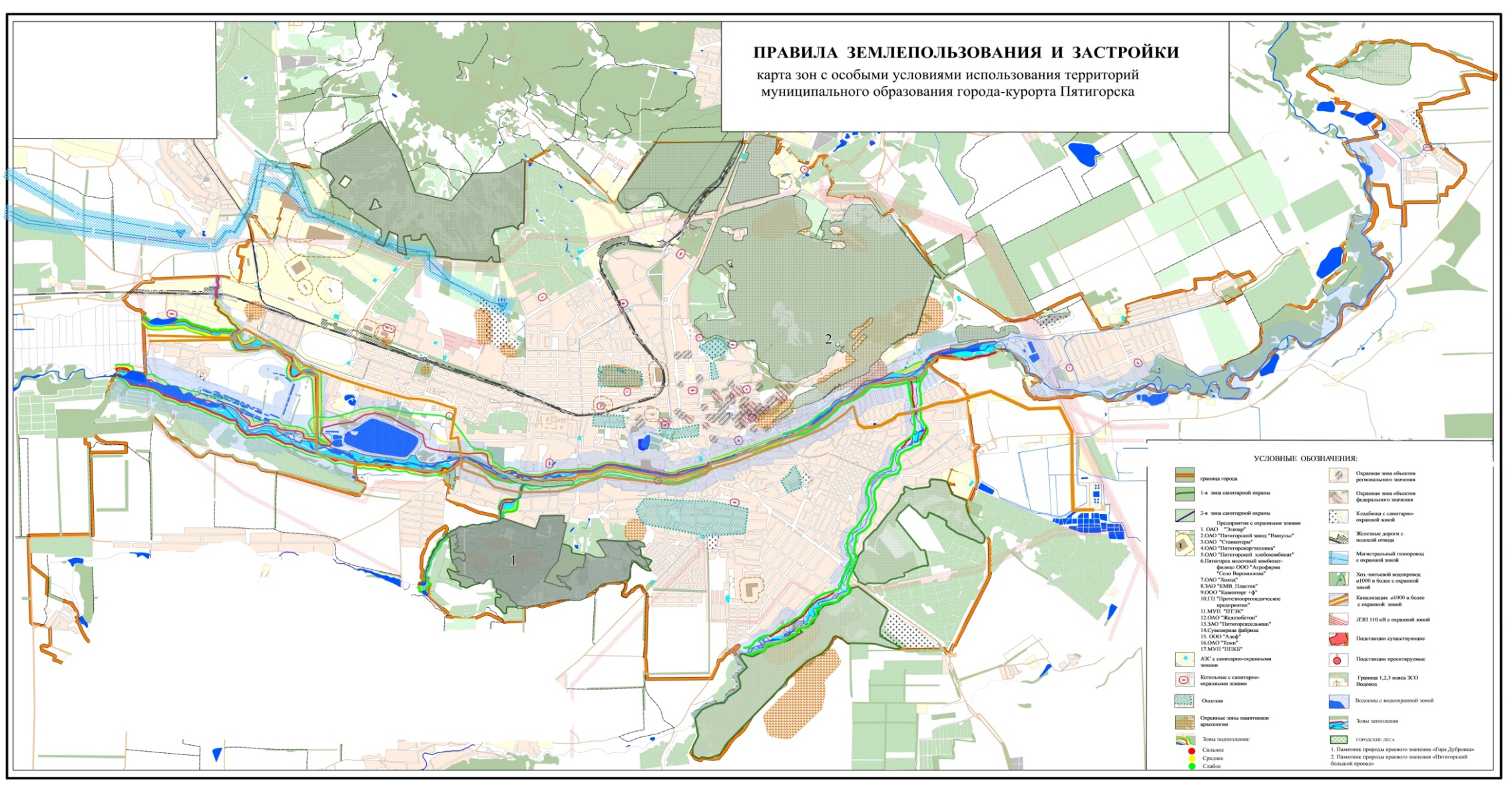 Управляющий деламиДумы города Пятигорска                                                                                                                     А.В. Пышко